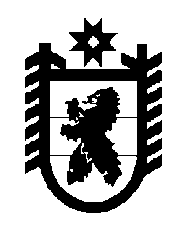 Российская Федерация Республика Карелия    УКАЗГЛАВЫ РЕСПУБЛИКИ КАРЕЛИЯО лауреатах 2021 года Республики КарелияВключить в число лауреатов 2021 года Республики Карелия:за большой вклад в развитие здравоохранения Республики Карелия, самоотверженность и высокий профессионализм, проявленные при лечении больных новой коронавирусной инфекцией (COVID-19),АЛУПОВУ Галину Васильевну – главного врача государственного бюджетного учреждения здравоохранения Республики Карелия «Медвежьегорская центральная районная больница»; за активную гражданскую позицию и организацию волонтерского движения для оказания помощи участникам ликвидации чрезвычайной ситуации, связанной с лесными пожарами на территории Республики Карелия,АНДРЕЕВУ Юлию Евгеньевну – волонтера, Петрозаводский городской округ;за реализацию в Республике Карелия проектов, направленных на создание современной образовательной среды, комфортных условий для отдыха и досуга детей, КАРАСЕВУ Марину Михайловну – директора муниципального бюджетного общеобразовательного учреждения Петрозаводского городского округа «Центр образования и творчества «Петровский дворец»; за активную социальную позицию, вклад в развитие производства и увеличение количества рабочих мест в сложных условиях распространения новой коронавирусной инфекции (COVID-19)КОЛЕДУ Андрея Игоревича – генерального директора общества с ограниченной ответственностью «Приладожье», Питкярантский муниципальный район; за большой вклад в строительство новой современной школы на 1350 мест в городе Петрозаводске КОНОНОВА Павла Юрьевича – производителя работ (прораба) акционерного общества «Специализированный застройщик «Карелстроймеханизация», Петрозаводский городской округ;за самоотверженность, высокий профессионализм и большой вклад в охрану здоровья и жизни населения в период борьбы с угрозой распространения новой коронавирусной инфекции (СOVID-19)КОЩЕЕВА Ивана Станиславовича – врача-анастезиолога-реаниматолога государственного бюджетного учреждения здравоохранения Республики Карелия «Республиканская больница 
им. В.А. Баранова», Петрозаводский городской округ;за создание биографического документального фильма о героическом подвиге ветерана Великой Отечественной войны Головановой Клавдии ИвановныКУЗЬМИНУ Татьяну Александровну – социального педагога муниципального казенного общеобразовательного учреждения «Медвежьегорская средняя общеобразовательная школа № 1»; за смелость, отвагу и самоотверженность, грамотные и решительные действия при тушении лесных пожаров и спасении жизни людей на территории Республики КарелияЛИПОВА Сергея Анатольевича – заместителя начальника пожарной части № 42 по охране г. Суоярви государственного казенного учреждения Республики Карелия «Отряд противопожарной службы по Суоярвскому району»;за большой личный вклад в подготовку и проведение мероприятий по включению карельских петроглифов в список объектов Всемирного наследия ЮНЕСКО ЛОБАНОВУ Надежду Валентиновну – старшего научного сотрудника Института языка, литературы и истории – обособленного подразделения федерального государственного бюджетного учреждения науки Федерального исследовательского центра «Карельский научный центр Российской академии наук», Петрозаводский городской округ;за высокий профессионализм, внедрение новых технологий и подготовку к реализации инвестиционного проекта по глубокой модернизации Онежского судостроительно-судоремонтного заводаМАЙЗУСА Владимира Борисовича – директора акционерного общества «Онежский судостроительно-судоремонтный завод», Петрозаводский городской округ;за большой личный вклад в возрождение православного духовного и исторического наследия Русского СевераМАРЧЕНКО Дмитрия Евгеньевича (игумена Александра) – настоятеля религиозной организации «Клименецкий Свято-Троицкий мужской монастырь Петрозаводской и Карельской епархии Русской Православной церкви (Московский Патриархат)», Медвежьегорский муниципальный район;за большой вклад в развитие кинопроизводственной инфраструктуры и реализацию значимых проектов в сфере культуры на территории Республики Карелия САЗОНОВА Виталия Руслановича – технического директора общества с ограниченной ответственностью «Интера», Петрозаводский городской округ; за личный вклад в подготовку и воспитание спортсменов высокого класса, показавших высокие спортивные результаты,СМИРНОВА Александра Борисовича – тренера по легкой атлетике муниципального бюджетного учреждения Петрозаводского городского округа «Спортивная школа Олимпийского резерва № 3 имени Э.В. Эховой»;за реализацию на территории Республики Карелия программ, направленных на оказание помощи семьям, имеющим детей с ограниченными возможностями здоровья,ТЕРЕХОВУ Ирину Николаевну – председателя Карельской региональной детской общественной организации инвалидов «Ребенок – инвалид детства», Петрозаводский городской округ;за большой вклад в развитие здравоохранения, организацию и оказание лечебной и лечебно-профилактической помощи гражданам Республики Карелия ШУБИНА Евгения Юрьевича – главного врача Государственного бюджетного учреждения здравоохранения Республики Карелия «Межрайонная больница № 1», Костомукшский городской округ.
            Глава Республики Карелия                                                              А.О. Парфенчиков